Dne 15.10. v podvečerních hodinách se ztratilo štěně bavorského barváře. Hnědé barvy s červeným textilním obojkem. Prosím o případné informace při spatření psa. Za veškeré informace či nalezení budu velmi vděčný. Případného nálezce odměním. Děkuji.Tel.: 602876111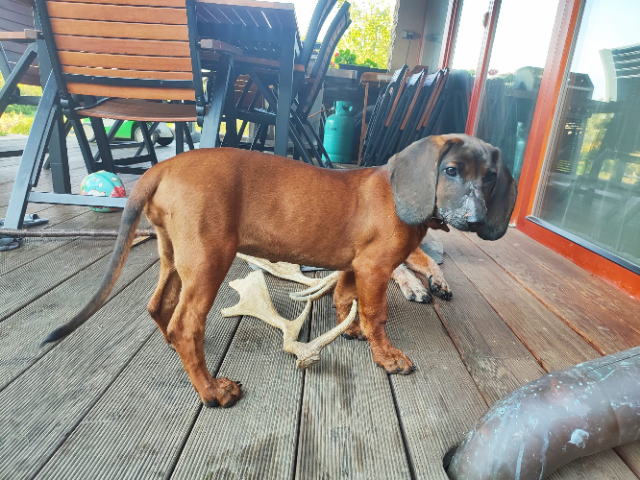 